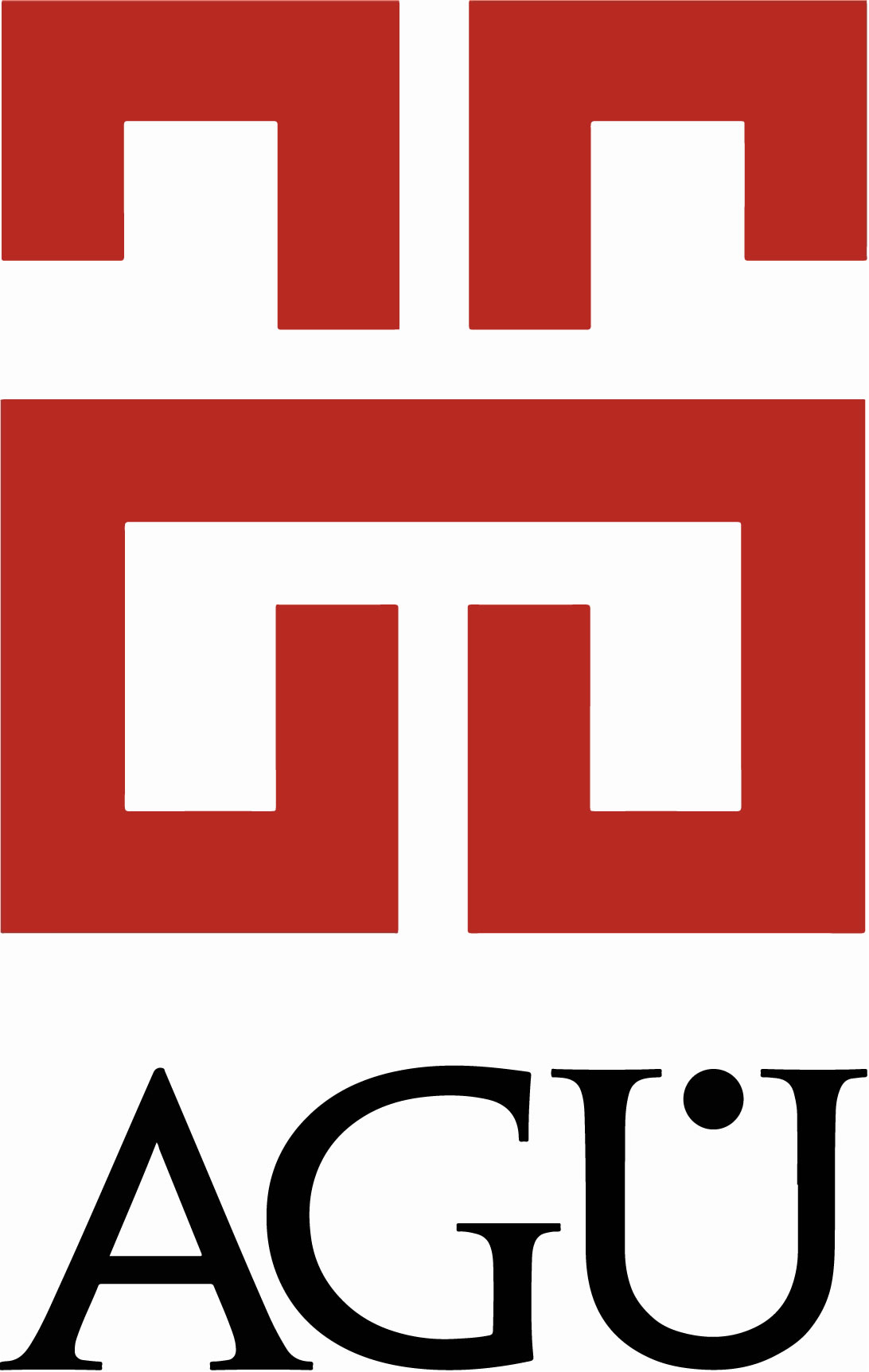 
ETKİNLİK BAŞVURU FORMUETKİNLİĞİ DÜZENLEYECEK BİRİM: ETKİNLİK TARİHİ			      : ETKİNLİK SAATLERİ		      : ETKİNLİK YERİ			      : KATILIMCI SAYISI			      : ETKİNLİĞİN KONUSU	     	      : ETKİNLİK SORUMLUSUNUN İLETİŞİM BİLGİLERİADI SOYADI				     : CEP TELEFONU			     :DAHİLİ TELEFONU		     :E-POSTA ADRESİ			     : 01…/2012 V.H.K.İ. Ö.ARGINÇ	DİĞER BİRİMLERDEN TALEP EDİLEN DESTEK...................................................................................................................................................................................................................................................................................................................................................................................................................................................................................................................................................................................................................................................................................................................................................................................